Single Board ComputerFull-sizew w w . i ei w or l d .c om SPCIE-C2260-i2Full-size PICMG 1.3 CPU Card supports LGA 1150 Intel® Xeon® E3, Core™ i3, Pentium® and Celeron® with Intel® C226, DDR3, VGA, iDP, Dual Intel® PCIe GbE, SATA 6Gb/s, mSATA, PCIe Mini, RS-232, HD Audio, iRIS-2400 and RoHSDual-channel DDR3 1600/1333 MHzFront panelRS-422/485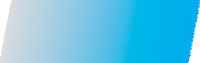 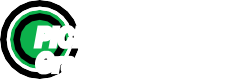 2 x USB 3.1 Gen 1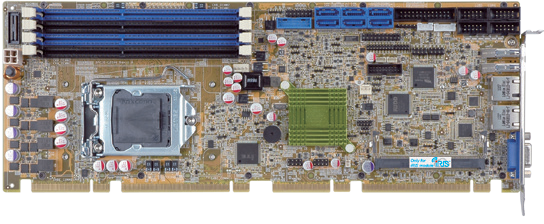 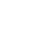 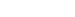 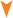 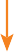 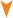 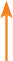 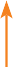 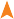 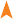 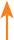 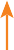 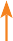 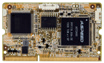 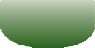 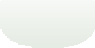 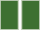 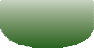 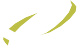 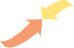 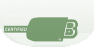 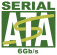 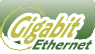 6 x SATA 6Gb/sLPT4 x RS-232LGA 1150Intel ®C226KB/MSUSB 3.1 Gen 1 DIOLAN1 	     Combo RJ-45LAN2/IPMI VGA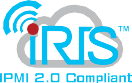 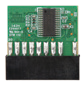 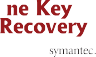 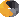 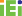 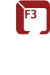 4 x USB 2.0TPM iDPSlot for iRIS-2400 module	TPM 2.0 SupportSpecificationsCPULGA 1150 Intel® Xeon® E3, Core™ i3, Pentium® or Celeron® processor supported ChipsetIntel® C226DDR31600/1333 Dual GbEFeaturesUSBUSB 3.1SATA 6Gb/smSATAiDPMemory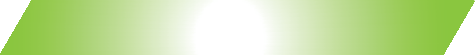 Four 240-pin 1600/1333 MHz dual-channel DDR3 & DDR3L SDRAM ECC and non- ECC unbuffered DIMMs support up to 32 GBBIOSUEFI BIOSGraphics EngineIntel® HD Graphics Gen 7.5 supports DX11.1 and OpenCL 1.2, OpenGL 3.2 Full MPEG2, VC1, AVC DecodeDisplay Output1 x VGA (up to 1920x1200@60 Hz)x iDP interface for HDMI, LVDS, VGA, DVI, DP (up to 3840x2160@60 Hz) EthernetLAN1: Intel® I217LM with Intel® AMT 9.0 supportLAN2: Intel® I210-AT PCIe controller with NCSI support AudioSupports 7.1-channel HD Audio by IEI AC-KIT-892HD-R10 kitExternal I/O Interfacex USB 3.1 Gen 1 (5Gb/s) Internal I/O Interface1 x KB/MS (1x6 pin)x LPT (2x13 pin) 1 x mSATA1 x RS-422/485 (1x4 pin, P=2.0)x USB 3.1 Gen 1 (5Gb/s) (2x10 pin)4 x USB 2.0 (Golden finger)4 x USB 2.0 (2x4 pin, P=2.54)4 x RS-232 (2x5pin, P=2.54)6 x SATA 6Gb/s (RAID 0/1/5/10 supported) LAN LED2 x LAN LED (1x2 pin)TPM1 x TPM (2x10 pin) SMBus1 x SMBus (1x4 pin)I²C1 x I²C (1x4 pin) Infrared Interface1 x Infrared Interface (1x5 pin)Digital I/O8-bit digital I/O (2x5 pin) Front Panel1 x Front panel (2x7 pin, power LED, HDD LED, speaker, power button, reset button)iRIS Remote Management Module 1 x iRIS-2400 slotExpansionPCIe signal and PCI signal via golden finger1 x Full-size PCIe Mini card slot (colay mSATA) Watchdog TimerSoftware programmable, supports 1~255 sec. system resetFan Connector1 x CPU smart fan (1x4 pin)1 x System smart fan (1x3 pin) Power Supply5V/12V, AT/ATX supportPower Consumption5V@3.55A, 12V@0.37A, Vcore_12V@7.61A, 3.3V@1.55A, 5VSB@0.13A (Intel® E3-1240 v3 3.4GHz CPU with 16 GB (four 4 GB) 1333 MHz DDR3 memory) Operating Temperature: -20°C ~ 60°CStorage Temperature: -30°C ~ 70°COperating Humidity: 5% ~ 95%, non-condensingDimensions: 338 mm x 126 mm Weight: GW: 1200g / NW: 420g CE/FCC compliantPICMG 1.3 full-size server grade solutionLGA 1150 Intel® Xeon® E3, Core™ i3, Pentium® or Celeron® processor supportedFour 240-pin 1600/1333 MHz dual-channel DDR3 DIMMs support up to 32 GBSupports dual independent display by VGA and iDP interfacesSupports PCIe Mini devices and mSATA via PCIe Mini socketSupports RAID function via SATA 6Gb/sStiffener barsIEI jumper-less functionSupports IPMI 2.0 via iRIS-2400 modulePacking ListOrdering Information1 x SPCIE-C2260-i2 single board computer1 x Dual RS-232 cable1 x USB 2.0 cable2 x SATA cable1 x QIGPart No.DescriptionSPCIE-C2260-i2-R10Full-size PICMG 1.3 CPU card supports LGA 1150 Intel® Xeon® E3, Core™ i3, Pentium® and Celeron® with Intel® C226, DDR3, VGA, iDP, Dual Intel® PCIe GbE, SATA 6Gb/s, mSATA, RS-232, PCIe Mini, HD Audio, iRIS-2400 and RoHSiRIS-2400-R10IPMI 2.0 adapter card with AST2400 BMC chip for DDR3 SO- DIMM socket interface19800-000049-RSLPT flat cable, 240mm, P=2.5419800-000075-RSPS/2 KB/MS cable with bracket, 220mm, P=2.019800-010500-200-RSUSB 3.1 Gen 1 (5Gb/s) cable with bracket, 450mm32102-000100-200-RSSATA power cable, MOLEX 5264-4P to SATA15P32205-003800-300-RSRS-422/485 cable, 200mm, P=2.0AC-KIT-892HD-R107.1-channel HD Audio kit with Realtek ALC892 supports dual audio streamsCF-1150SB-R11Special cooler kit for LGA 1150, high-performance compatible, 65WCF-1150SC-R20Special cooler kit for LGA1150, 1U chassis compatible, 65WCF-1150SE-R11Special cooler kit for LGA1150, high-performance compatible, 95WCF-1150SF-R10Special cooler kit for LGA1150, 1U chassis compatible, 54WDP-DP-R10DisplayPort to DisplayPort converter board (for IEI iDP connector)DP-DVI-R10DisplayPort to DVI-D converter board (for IEI iDP connector)DP-HDMI-R10DisplayPort to HDMI converter board (for IEI iDP connector)DP-LVDS-R10DisplayPort to LVDS converter board (for IEI iDP connector)DP-VGA-R10DisplayPort to VGA converter board (for IEI iDP connector)TPM-IN01-R2020-pin Infineon TPM module, software management tool, firmware v3.17